Your Divine Business Intentions Module 2 – Handout 1Now we get to the fun part.  Let’s create your Divine business intentions for 2019.  (You can write this in your journal if you prefer.)  Just use these questions as prompts to get clear about what you want to create.How much money do you want to make in 2019?How many clients do you want to serve in 2019?Private clients?Groups?Do you want people to refer others to you?If so, what do you need to do to have that happen?Are you easily receiving testimonials?If not, what do you need to do to create that?What do you want your offerings to look like in 2019?What does your branding look like?  Do you need anything to make it better? If so, what?What do you need to create this?What does your messaging sound like?Do you need anything to make it better? If so, what?What do you need to create this?What does your website look like?Do you need anything to make it better? If so, what?What do you need to create this?How big do you want your list to grow in 2019?What do you want to do to grow your list?What do you need to do to grow your list?What do you need to put into place to create t?What type of marketing are you using? Do you love it?How successful is what you’re doing?  How many JV (joint venture) opportunities do you want to have in 2019?What types?  Be specific.How many programs do you want to offer?How many people are in your programs?Are you ready to do launches?What do they look like?  (How easy and successful are your launches?)Is there anything else you wish to add?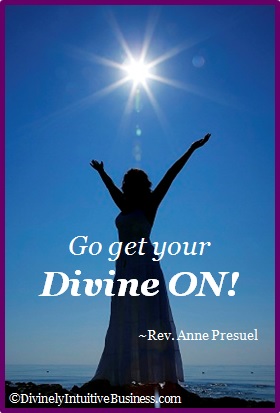 Divine hugs, AnneRev. Anne PresuelYour 6th Sense Guide to a 6-Figure BusinessDivinelyIntuitiveBusiness.com